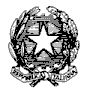 ISTITUTO D’ISTRUZIONE SUPERIORE “B. RUSSELL"Liceo Scientifico Liceo delle Scienze Umane e Liceo Classico “Omero”Via Gatti, 16 - 20162 Milano tel. 02/6430051/52 - Fax 02/6437132www.iis-russell.gov.it C.M. MIIS03900T C.F. 80125870156- Codice univoco UFO7CZe-mail iis.russell@tiscali.it - MIIS03900T@istruzione.it - MIIS03900T@pec.istruzione.it
Milano, 15 settembre 2017					   Circolare  n. 11						  Agli studentiAi docenti   Al personale ATAOGGETTO: Articolazione dell’orario delle lezioni	Si comunica l’articolazione dell’orario scolastico in applicazione del PTOF 2017/2020.LICEO RUSSELL: 	5 giorni di lezione per tutte le classiLICEO OMERO: 	5 giorni di lezione per le classi del biennio6 giorni di lezione per le classi del triennioNella sola giornata di LUNEDÌ è previsto il prolungamento obbligatorio dell’orario di lezione per attività di recupero/potenziamento a partire dal mese di OTTOBRE.								IL DIRIGENTE SCOLASTICO								     prof.ssa Laura Gamba								(Firma autografa sostituita a mezzo stampa 							              ai sensi dell’art.3, comma 2 del D.Lgs. n.39/1993)ingresso8.051^ ora8.10-9.052^ ora9.05-10.003^ ora10.00-10.55intervallo10.55-11.104^ ora11.10-12.055^ ora12.05-13.006^ ora13.00-13.50intervallo13.50-14.207^ ora14.20-15.20